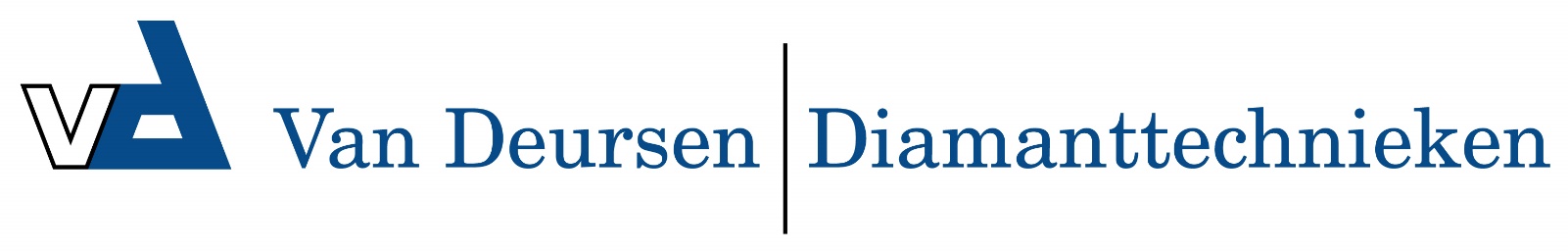 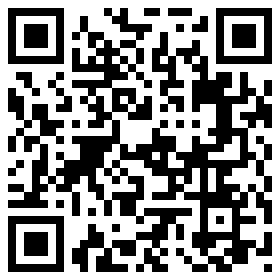 WB45-E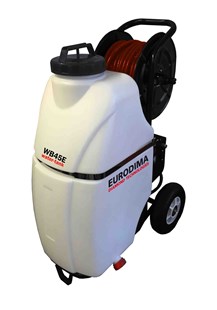 45 liter watertank12 V pomp op accu230 volt acculader30 mtr. Waterslang op haspelVol rubber wielen